Worksheet 3 Custard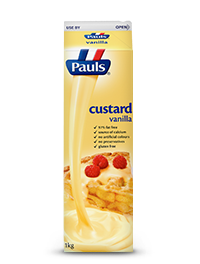 AnImportantNoticeAboutCustardPleasetakethisnoticehometoyourparents.Theschoolprincipalhasdecidedtoaskparentstomakesurethattheydonotgivetheirchildrencustardasadessert.Ithasrecentlybeendiscoveredthatcustardmakeschildrenverysillythenextdayatschool,evensillierthannormal.Soparentsareaskedtomakesurethatfordesserttheygivetheirchildrenstewedprunes.Stewedpruneshavebeenshowntomakechildrenquietandobedient.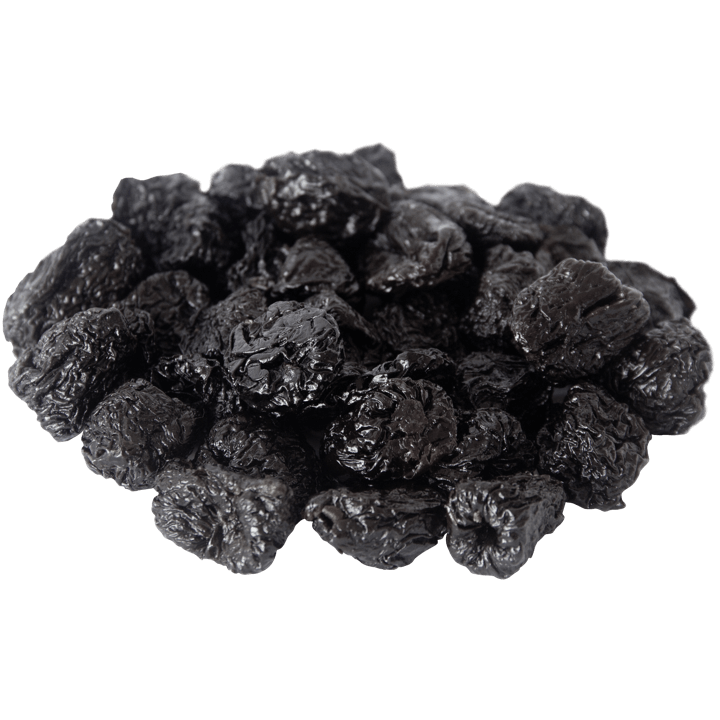 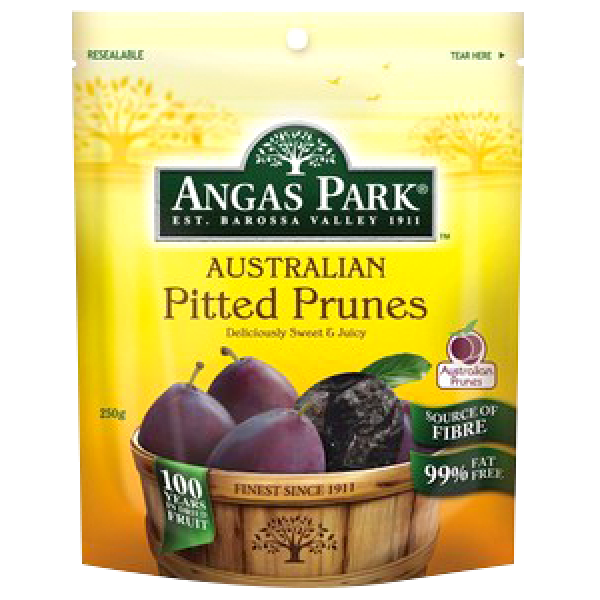 